Kursöverblick
LIDKÖPING vt-15

Kursstart v.3        	Start	Sportlov	Påsklov 	Ledigt	Sista gångenMåndag:	12 jan	9 feb	30 mars	6 april	4 maj	Tisdag:	13 jan	10 feb	31 mars		28 aprilOnsdag:	14 jan	11 feb	1 april		29 aprilTorsdag:	15 jan	12 feb	2 april	30 april	7 maj	12 ggr					16 april	Fredag:	16 jan	13 feb	3 april	1 maj	8 maj12 ggr					17 aprilSöndag:	18 jan	8 feb (v. 6)	5 april		3 maj12 ggr					19 april	Flertalet av våra danskurser har 14 kurstillfällen. De kurser som har 12
kurstillfällen är följande; Pyttedans 2-3 år, Barndans 4, 5 och 6-års dans, Showkids 7 år, Förb.balett 6-7 år,Streetboys 6-7 år samt Streetboys 8-9 år.Observera att vuxenkurser antingen 6,7 eller kurstillfällen.Våravslutning på De La Gardie gymnasiet 9 alternativt 10 maj.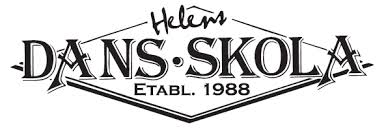 